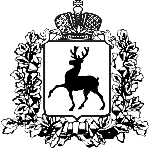 ПОСТАНОВЛЕНИЕАДМИНИСТРАЦИИ ГОРОДА АРЗАМАСАОб утверждении форм документов, входящих в состав личного дела совершеннолетнего недееспособного или не полностью дееспособного гражданинаВ соответствии с Федеральным законом от 24.04.2008 № 48-ФЗ «Об опеке и попечительстве», постановлением Правительства Российской Федерации от 17.11.2010 № 927 «Об отдельных вопросах осуществления опеки и попечительства в отношении совершеннолетних недееспособных или не полностью дееспособных граждан», Законом Нижегородской области от 06.04.2017 № 35-З «О наделении органов местного самоуправления муниципальных районов и городских округов Нижегородской области отдельными государственными полномочиями по организации и осуществлению деятельности по опеке и попечительству в отношении совершеннолетних граждан»:1. Утвердить следующие формы документов, входящих в состав личного дела совершеннолетнего недееспособного или не полностью дееспособного гражданина (далее - личное дело):1.1. Опись недвижимого, движимого имущества, денежных средств и ценных бумаг, принадлежащих совершеннолетнему недееспособному или не полностью дееспособному гражданину, проживающему на территории города Арзамаса Нижегородской области (Приложение 1).1.2. Автобиография кандидата в опекуны (попечители) (Приложение 2).1.3. Акт проверки условий жизни совершеннолетнего недееспособного гражданина, проживающего на территории города Арзамаса Нижегородской области, соблюдения опекуном его прав и законных интересов, обеспечения сохранности его имущества, а также выполнения опекуном или попечителем требований к осуществлению своих прав и исполнению своих обязанностей в отношении совершеннолетнего гражданина (Приложение 3).1.4. Сведения о наличии и месте жительства (месте нахождения) близких родственников совершеннолетнего недееспособного или не полностью дееспособного гражданина (Приложение 4).1.5. Справка об ознакомлении гражданина, выразившего желание стать опекуном или попечителем, с медицинским диагнозом совершеннолетнего недееспособного или не полностью дееспособного гражданина (Приложение 5).1.6. Согласие совершеннолетних членов семьи с учетом мнения детей, достигших 10-летнего возраста, совместно проживающих с гражданином, выразившим желание стать опекуном, на совместное проживание совершеннолетнего подопечного с опекуном (в случае принятия решения опекуном о совместном проживании совершеннолетнего подопечного с семьей опекуна) (Приложение 6).1.7. Памятка опекуну (Приложение 7).1.8. Памятка попечителю (Приложение 8).1.9. Примерный предварительный договор найма жилого помещения, принадлежащего совершеннолетнему недееспособному гражданину на праве собственности (Приложение 9).2. Начальнику отдела по взаимодействию с учреждениями здравоохранения города администрации города Арзамаса (В.Г. Кабанов) организовать работу:- по формированию и ведению личных дел совершеннолетних недееспособных или не полностью дееспособных граждан, проживающих на территории города Арзамаса Нижегородской области, с использованием форм документов, утвержденных настоящим приказом;- по составлению описи недвижимого, движимого имущества, денежных средств и ценных бумаг, принадлежащих совершеннолетнему недееспособному или не полностью дееспособному гражданину, проживающему на территории территории города Арзамаса Нижегородской области (а также внесению в опись необходимых изменений), в присутствии заинтересованных лиц, указанных в части 2 статьи 18 Федерального закона от 24 апреля 2008 года № 48-ФЗ «Об опеке и попечительстве»;- по вручению гражданам, на которых возложены обязанности опекуна или попечителя, памятки опекуна или памятки попечителя под роспись в двух экземплярах, один из которых должен быть вложен в личное дело совершеннолетнего недееспособного или не полностью дееспособного гражданина, проживающего на территории города Арзамаса Нижегородской области.3. Отделу по информационному обеспечению и связям с общественностью администрации города Арзамаса (О.А. Лабзина) обеспечить опубликование настоящего постановления в средствах массовой информации.4. Контроль за исполнением настоящего постановления возложить на заместителя главы администрации по социальным вопросам Н.В. Мумладзе.Глава муниципального образования-мэр города Арзамаса								          М.Л. МухинПриложение 1к постановлению администрации города Арзамаса Нижегородской области 
от 26.10.2017 № 1603Описьнедвижимого, движимого имущества, денежных средств и ценных бумаг, принадлежащих совершеннолетнему недееспособному или не полностью дееспособному гражданину, проживающему на территории города Арзамаса Нижегородской областиНа основании ст.18 Федерального закона от 24.04.2008 года №48-ФЗ «Об опеке и попечительстве», постановления Правительства Российской Федерации от 17.11.2010 № 927 «Об отдельных вопросах осуществления опеки и попечительства в отношении совершеннолетних недееспособных или не полностью дееспособных граждан», администрация города Арзамаса, в лице начальника отдела по взаимодействию с учреждениями здравоохранения города администрации г.Арзамаса ________________, действующего на основании постановления администрации города Арзамаса № 1600 от 26.10.2017 года, при участии:опекуна (попечителя) _______________________________________________,специалиста отдела по взаимодействию с учреждениями здравоохранения города _________________представителей:товарищества собственников жилья, жилищного, жилищно-строительного или иного специализированного потребительского кооператива, осуществляющего управление многоквартирным домом, управляющей организации, комитета управления микрорайоном ________________________________________органов внутренних дел ________________________________________иных заинтересованных лиц ____________________________________составили опись движимого и недвижимого имущества, имеющегося у совершеннолетнего недееспособного или не полностью дееспособного гражданина______________________________________________________________,зарегистрированного по адресу: ____________________________________________________________________________________________________________________1. Недвижимое имущество2. Транспортные средства3. Денежные средства, находящиеся на счетах в кредитных организациях4. Ценные бумаги5. Движимое имуществоПодписи лиц, участвующих в составлении описи имущества:Начальник отдела по взаимодействию с учреждениями здравоохранения города	_______________ _____________ (подпись)		(Ф.И.О.)Опекун					 _______________ _____________(подпись)		(Ф.И.О.)Специалист отдела по взаимодействию с учреждениямиздравоохранения города			 _______________ _____________(подпись)		(Ф.И.О.)Представитель товарищества собственников жилья, жилищного, жилищно-строительного или иного специализированного потребительского кооператива, осуществляющего управление многоквартирным домом, управляющей организации, комитета управления микрорайоном						 _______________ _____________(подпись)		(Ф.И.О.)Представитель органов внутренних дел	 _______________ _____________(подпись)		(Ф.И.О.)Иные заинтересованные лица			 _______________ _____________(подпись)		(Ф.И.О.)Приложение 2к постановлению администрации города Арзамаса Нижегородской области 
от 26.10.2017 № 1603АВТОБИОГРАФИЯ КАНДИДАТА В ОПЕКУНЫ (ПОПЕЧИТЕЛИ)Фамилия, имя, отчество ____________________________________________________________________________________________________________________________Место и дата рождения ____________________________________________________Адрес полностью, индекс __________________________________________________________________________________________________________________________Телефон ________________________________________________________________Образование и дата получения ______________________________________________________________________________________________________________________Место работы ____________________________________________________________________________________________________________________________________Информация о близких родственниках:-  супруг  (супруга) - фамилия, имя, отчество, число, месяц и год рождения,место жительства, место работы и должность ______________________________________________________________________________________________________________________________________________________________________________________________________________________________________дети, братья, сестры - фамилия, имя, отчество, число, месяц и год рождения,место жительства, место работы и должность ____________________________________________________________________________________________________________________________________________________________________________________________________________________________________________________________________________________________________________________________________________________________________________________________________________Признавались ли Вы судом недееспособным или ограниченно дееспособным? ________________________________________________________________________Отстранялись ли Вы от обязанностей опекуна? _______________________________Есть ли у Вас судимость и по какой причине? ________________________________Находитесь ли Вы под следствием и по какой причине? ________________________Причина оформления опеки (попечительства) ________________________________________________________________________________________________________________________________________________________________________________________________________________________Подпись _____________________Дата ________________________Приложение 3к постановлению администрации города Арзамаса Нижегородской области 
от 26.10.2017 № 1603УтверждаюНачальник отдела по взаимодействию с учреждениями здравоохранения города администрации г.Арзамаса______________/ _____________ /«___»_______________20____ г.АКТпроверки условий жизни совершеннолетнего недееспособного гражданина, соблюдения опекуном его прав и законных интересов, обеспечения сохранности его имущества, а также выполнения опекуном или попечителем требований к осуществлению своих прав и исполнению своих обязанностей в отношении совершеннолетнего гражданина, на основании приказа отдела по взаимодействию с учреждениями здравоохранения города администрации города Арзамаса Нижегородской области «___________________________» от _____________ № ______,проверка проведена в отношении совершеннолетней недееспособной гражданки ___________________________________________ (Ф.И.О.)город Арзамас										________________ год               час.          мин.Специалист, проводивший проверку:_____________/________________/Опекун 					_____________/________________/Приложение 4к постановлению администрации города Арзамаса Нижегородской области 
от 26.10.2017 № 1603Сведенияо наличии и месте жительства (месте нахождения) близкихродственников совершеннолетнего недееспособного или неполностью дееспособного гражданина___________________________________________________(ФИО совершеннолетнего недееспособного илине полностью дееспособного гражданина)Сведения предоставил кандидат в опекуны (попечители)__________ /____________________________/«____» __________ 20__ годаПриложение 5к постановлению администрации города Арзамаса Нижегородской области 
от 26.10.2017 № 1603Справкаоб ознакомлении гражданина, выразившего желание стать опекуномили попечителем, с медицинским диагнозом совершеннолетнегонедееспособного или не полностью дееспособного гражданина    Я, ___________________________________________________, года рождения,(ФИО кандидата в опекуны, попечители)ознакомлен(а) с медицинским диагнозом совершеннолетнего недееспособного или не полностью дееспособного гражданина _______________________________________, _____________ года рождения.                                         (ФИО)                                           ______________                 «___» __________ 20___ г.                                                                       (подпись)Приложение 6к постановлению администрации города Арзамаса Нижегородской области 
от 26.10.2017 № 1603В орган опеки и попечительства совершеннолетних гражданот _________________________________________________(ФИО лица, совместно проживающего с кандидатом  в опекуны)_______________________________ года рождения,проживающего(ей) по адресу: _________________________________________________________________________паспорт ________ выдан «_____» ____________ г.или свидетельство  о  рождении (для детей старше 10 лет)_________________________________________________Я,_________________________________________________________________,(ФИО заявителя полностью, дата рождения)прихожусь ______________________________________________________________,(ФИО кандидата в опекуны, указание родственных отношений с ним)согласен(а), чтобы _________________________________________ стал(а) опекуном(ФИО кандидата в опекуны)недееспособного _______________________________________________________________________________________________________, _____________ года рождения.(ФИО недееспособного лица, передаваемого под опеку)Не возражаю, чтобы недееспособный(ая) гр. _____________________________проживал(а) на нашей жилплощади.___________________                                                       ____________________            Дата                                                                                                                              ПодписьПриложение 7к постановлению администрации города Арзамаса Нижегородской области 
от 26.10.2017 № 1603ПАМЯТКА ОПЕКУНУПодопечный: ________________________________________________________Адрес: ______________________________________________________________Опекун: _____________________________________________________________Адрес: ______________________________________________________________Опека - это одна из форм охраны прав и интересов тех граждан, которые не в состоянии самостоятельно осуществлять свои права и исполнять обязанности, то есть недееспособных и ограниченно дееспособных граждан (далее - подопечный).Обязанности опекунаПринимая на себя заботу, опекун обязуется в соответствии со статьями 31, 32, 35, 36, 37 Гражданского кодекса Российской Федерации:1. Принимать все зависящие от опекуна меры к сохранению здоровья подопечного.2. Следить за своевременным посещением подопечным диспансера, за регулярным приемом назначенного ему лечения.3. Заботиться о правильном питании подопечного и создании для подопечного здоровой обстановки в быту.4. Выполнять все требования и указания врача.5. Своевременно сообщать в диспансер об изменении состояния здоровья подопечного.6. Осуществлять постоянный надзор за подопечным и нести гражданскую ответственность за вред, который причинит подопечный отдельным лицам и обществу в результате отсутствия надзора со стороны опекуна.7. Регулярно посещать подопечного в период его пребывания в больнице, приносить передачи и по требованию администрации больницы выписывать подопечного домой.8. Заботиться об имуществе подопечного как о своем собственном, не допускать уменьшения стоимости имущества подопечного.9. Не совершать сделок по отчуждению имущества (в том числе обмену, дарению, сдаче внаем, в залог) подопечного без предварительного разрешения органов опеки.10. Своевременно производить оплату по содержанию жилья, принадлежащего подопечному.11. Если основания, в силу которых подопечный был признан недееспособным, отпали, ходатайствовать перед судом о признании подопечного дееспособным и о снятии с него опеки.12. В течение трех дней извещать орган опеки о перемене своего места жительства и места жительства подопечного.13. Являться по вызову представителей органа опеки и предоставлять запрашиваемые сведения.14. До 1 февраля следующего за отчетным годом предоставлять отчет о хранении, об использовании имущества подопечного и управлении этим имуществом с приложением документов (копий товарных чеков, квитанций об уплате налогов, страховых сумм и других платежных документов).Совершение сделок с имуществом подопечного1. Сделки с имуществом подопечного, в которых есть личная заинтересованность опекуна, недопустимы.Запрещены сделки между подопечным, с одной стороны, и опекуном - с другой. Не вправе совершать сделки с подопечным супруг и близкие родственники (родители, братья, сестры, дети) опекуна.Исключение составляют сделки по передаче подопечному имущества в безвозмездное пользование или в качестве дара.Опекун не вправе также представлять интересы подопечного в суде, когда второй стороной по делу выступают его супруг или близкие родственники.2. Недвижимое имущество (в том числе жилые помещения), принадлежащее подопечному, не подлежит отчуждению, за исключением:1) принудительного обращения взыскания по основаниям и в порядке, которые установлены федеральным законодательством, в том числе при обращении взыскания на предмет залога;2) отчуждения по договору ренты, если такой договор совершается к выгоде подопечного;3) отчуждения по договору мены, если такой договор совершается к выгоде подопечного;4) отчуждения жилого помещения, принадлежащего подопечному, при перемене места жительства подопечного (при условии одновременного приобретения в собственность подопечного иного равноценного жилого помещения для постоянного проживания);5) отчуждения недвижимого имущества в исключительных случаях, если этого требуют интересы подопечного (необходимость оплаты дорогостоящего лечения, подтвержденная медицинскими и финансовыми документами, и другое).Освобождение и отстранение от исполнения обязанностей опекунаОсвобождение опекуна от исполнения возложенных на него обязанностей в отношении подопечного рассматривается при наличии хотя бы одного из следующих оснований:1) помещение подопечного в медицинскую организацию, организацию, оказывающую социальные услуги, или иную организацию в соответствии с действующим законодательством;2) ухудшение состояния здоровья опекуна, затрудняющее выполнение обязанностей опекуна;3) возникновение противоречий между интересами подопечного и интересами опекуна.Отстранение опекуна от исполнения возложенных на него обязанностей в отношении подопечного рассматривается при наличии следующих оснований:1) ненадлежащее исполнение возложенных на опекуна обязанностей;2) нарушение прав и законных интересов подопечного, в том числе при осуществлении опеки в корыстных целях либо при оставлении подопечного без надзора и необходимой помощи;3) выявление органом опеки фактов существенного нарушения опекуном установленных федеральным законом или договором правил охраны имущества подопечного и (или) распоряжения его имуществом.Ответственность опекунаВред, причиненный гражданином, признанным недееспособным, возмещает его опекун или организация, обязанная осуществлять за ним надзор, если они не докажут, что вред возник не по их вине (ст. 1076 ГК РФ).Предупрежден, что в случае недобросовестного отношения к своим обязанностям или злоупотребления полномочиями буду отстранен от опекунства, а в случае использования опеки в корыстных целях, оставления подопечного без надзора и необходимой помощи буду привлечен к уголовной ответственности по статье 124 Уголовного кодекса Российской Федерации.                                              ____________ /______________/                                                                                                               подпись опекуна              ФИО      Приложение 8к постановлению администрации города Арзамаса Нижегородской области 
от 26.10.2017 № 1603ПАМЯТКА ПОПЕЧИТЕЛЮПодопечный: ______________________________Адрес: ___________________________________Попечитель: ______________________________Адрес: ___________________________________Попечительство устанавливается для защиты прав и интересов граждан, ограниченных судом в дееспособности вследствие пристрастия к азартным играм, злоупотребления спиртными напитками или наркотическими средствами, а также вследствие психического расстройства.Обязанности попечителяПопечитель обязуется в соответствии со статьями 30, 31, 33, 35, 36, 37 Гражданского кодекса Российской Федерации:1.	Принимать все зависящие от попечителя меры к сохранению здоровья подопечного, в том числе:- следить за своевременным посещением подопечным диспансера;- следить за регулярным приемом назначенного ему лечения;- выполнять все требования и указания врача;- своевременно сообщать в диспансер об изменении состояния здоровья подопечного;- регулярно посещать подопечного в период его пребывания в стационаре, по требованию администрации медицинского учреждения выписывать подопечного домой.2.	Заботиться о правильном питании подопечного и создании для подопечного здоровой обстановки в быту.3.	Заботиться об имуществе подопечного как о своем собственном, не допускать уменьшения стоимости имущества подопечного.4.	Не давать согласие на совершение сделок по отчуждению, в том числе обмену или дарению имущества подопечного, сдаче его внаем (в аренду), в безвозмездное пользование или в залог, сделок, влекущих отказ от принадлежащих подопечному прав, раздел его имущества или выдел из него долей, а также любых других действий, влекущих уменьшение имущества, без предварительного разрешения органов опеки.5.	Если основания, в силу которых подопечный был признан ограниченно недееспособным, отпали, ходатайствовать перед судом о признании подопечного дееспособным и о снятии с него попечительства.Если психическое состояние гражданина, который вследствие психического расстройства был ограничен в дееспособности, изменилось, суд признает его недееспособным в соответствии со статьей 29 Гражданского кодекса Российской Федерации или отменяет ограничение его дееспособности.6.	В течение трех дней извещать орган опеки о перемене своего места жительства и места жительства подопечного.7.	Являться по вызову представителей органа опеки и предоставлять запрашиваемые сведения8.	До 1 февраля следующего за отчетным годом предоставлять отчет о хранении, об использовании имущества подопечного и управлении этим имуществом с приложением документов (копий товарных чеков, квитанций об уплате налогов, страховых сумм и других платежных документов).Совершение сделок с имуществом подопечного1.	Сделки с имуществом подопечного, в которых есть личная заинтересованность попечителя, недопустимы.Запрещены сделки, сторонами которых являются подопечный и попечитель.Не вправе совершать сделки с подопечным супруг и близкие родственники (родители, дети, братья, сестры) попечителя.Исключение составляют сделки по передаче подопечному имущества в безвозмездное пользование или в качестве дара.Попечитель не вправе представлять интересы подопечного при ведении судебных дел между подопечным и супругом опекуна или попечителя и их близкими родственниками.2.	Недвижимое имущество (в том числе жилые помещения), принадлежащее подопечному, не подлежит отчуждению, за исключением принудительного обращения взыскания по основаниям и в порядке, которые установлены федеральным законом, в том числе при обращении взыскания на предмет залога;1) отчуждения по договору ренты, если такой договор совершается к выгоде подопечного;2) отчуждения по договору мены, если такой договор совершается к выгоде подопечного;3) отчуждения жилого помещения, принадлежащего подопечному, при перемене места жительства подопечного (при условии одновременного приобретения в собственность подопечного иного равноценного жилого помещения для постоянного проживания);4) отчуждения недвижимого имущества в исключительных случаях, если этого требуют интересы подопечного (необходимость оплаты дорогостоящего лечения, подтвержденная медицинскими и финансовыми документами, и другое).Освобождение и отстранение от исполнения обязанностей попечителяОсвобождение попечителя от исполнения возложенных на него обязанностей в отношении подопечного рассматривается при наличии хотя бы одного из следующих оснований:1) помещение подопечного в медицинскую организацию, организацию, оказывающую социальные услуги, или иную организацию в соответствии с действующим законодательством;2) ухудшение состояния здоровья попечителя, затрудняющее выполнение обязанностей попечителя;3) возникновение противоречий между интересами подопечного и интересами попечителя.Отстранение попечителя от исполнения возложенных на него обязанностей в отношении подопечного рассматривается при наличии следующих оснований:1) ненадлежащее исполнение возложенных на попечителя обязанностей;2) нарушение прав и законных интересов подопечного, в том числе при осуществлении попечительства в корыстных целях либо при оставлении подопечного без надзора и необходимой помощи;3) выявление органом опеки фактов существенного нарушения попечителем установленных федеральным законом или договором правил охраны имущества подопечного и (или) распоряжения его имуществом.Ответственность попечителяПредупрежден, что в случае недобросовестного отношения к своим обязанностям или злоупотребления полномочиями буду отстранен от попечительства, а в случае использования попечительства в корыстных целях, оставления подопечного без надзора и необходимой помощи буду привлечен к уголовной ответственности по статье 124 Уголовного кодекса Российской Федерации.                                                                        ____________ /______________/                                                                                подпись                   ФИО попечителяПриложение 9к постановлению администрации города Арзамаса Нижегородской области 
от 26.10.2017 № 1603Примерный предварительный договорнайма жилого помещения, принадлежащего совершеннолетнемунедееспособному гражданину на праве собственностиГражданин(ка) РФ ____________________, пол - __________, дата рождения __________, место рождения: ____________________, паспорт серии __________, выдан ____________________, код подразделения __________, зарегистрированный(ая) по адресу: ________________________, в лице законного представителя (опекуна) ____________________, именуемый в дальнейшем «Наймодатель», с одной стороны, и, гражданин(ка) РФ __________, пол - __________, дата рождения __________, место рождения: ____________________, паспорт серии __________, выдан ____________________, код подразделения __________, зарегистрированный(ая) по адресу: ____________________, именуемый(ая) в дальнейшем «Наниматель», с другой стороны, при совместном упоминании в дальнейшем именуемые «Стороны», заключили настоящий договор (далее - Договор) о нижеследующем:1. ПРЕДМЕТ ДОГОВОРА1.1.	По настоящему Договору Стороны договорились о подготовке и заключении в последующем договора найма жилого помещения, расположенного по адресу: _________________________________________________, принадлежащего Наймодателю на праве собственности.1.2.	Указанное жилое помещение имеет следующие характеристики:- общая полезная площадь - __________ кв.м;- жилая площадь - __________ кв.м;- количество комнат - __________.Жилое помещение пригодно для постоянного проживания в нем.1.3.	Жилое помещение принадлежит Наймодателю на праве собственности на основании:- договора купли-продажи жилого помещения от _________ №_______;- акта приема-передачи жилого помещения от ____________ №_______,о чем в Едином государственном реестре недвижимости об основных характеристиках и зарегистрированных правах на объект недвижимости сделана запись регистрации от «__»_________ ___г. №_____.- свидетельства о государственной регистрации права собственности на жилое помещение.1.4.	Вместе с Нанимателем в Помещении по настоящему Договору будут проживать следующие граждане:__________________________________________________________________(Ф.И.О., дата рождения)__________________________________________________________________(Ф.И.О., дата рождения)__________________________________________________________________(Ф.И.О., дата рождения)1.5.	Граждане, постоянно проживающие совместно с Нанимателем, имеют равные права по пользованию жилым помещением. Отношения между Нанимателем и такими гражданами определяются законодательством Российской Федерации.1.6.	Ответственность перед Наймодателем за действия граждан, постоянно проживающих с Нанимателем, в случае нарушения ими условий настоящего Договора найма несет Наниматель.1.7.	Наймодатель гарантирует, что на момент заключения настоящего Договора жилое помещение не заложено, под арестом не состоит и не обременено никакими другими обязательствами.1.8	Наниматель использует имущество, переданное ему в пользование, в течение всего срока Договора в соответствии с его целевым назначением (для проживания).2. СРОКИ РЕАЛИЗАЦИИ НАМЕРЕНИЙ СТОРОН2.1.	Настоящий договор является предварительным и содержит основные условия договора найма жилого помещения, который будет заключен в последующем.2.2.	Стороны обязуются заключить основной договор в срок до «___» __________ г. До указанной даты Наниматель обязуется не заключать с третьими лицами аналогичных предварительных договоров.2.3.	Стороны не вправе менять условия предварительного договора при заключении основного договора найма жилого помещения.2.4.	В случае если одна из Сторон будет уклоняться от заключения основного договора, другая сторона вправе обратиться в суд с требованием о понуждении заключить договор.2.5.	Сторона, необоснованно уклоняющаяся от заключения договора, должна возместить другой стороне причиненные этим убытки.3. ПРАВА И ОБЯЗАННОСТИ СТОРОН3.1.	Наниматель обязан:3.1.1. 	Вносить плату за пользование жилым помещением в порядке и в сроки, установленные настоящим Договором;3.1.2. 	В период действия настоящего Договора своевременно производить все необходимые коммунальные платежи (без учета оплаты коммунальных платежей, в том числе платежей за электроэнергию, водоснабжение, водоотведение, газоснабжение, платежей за капитальный ремонт помещения, ОДН и других платежей) в установленном порядке;3.1.3. 	Пользоваться жилым помещением исключительно в целях проживания;3.1.4. 	Надлежащим образом относиться к имуществу, использовать его соответственно его назначению и техническим особенностям;3.1.5. 	Соблюдать правила пользования жилыми помещениями, в том числе правила безопасности, принимать необходимые меры к сохранности жилого помещения и установленного в нем оборудования;3.1.6. 	Не нарушать права и интересы соседей;3.1.7. 	Содержать жилое помещение в надлежащем состоянии, в том числе за свой счет осуществлять текущий ремонт жилого помещения и установленного в нем сантехнического и иного оборудования;3.1.8. 	Возмещать ущерб, причиненный жилому помещению и установленному в нем имуществу по его вине;3.1.9. 	Выполнять другие обязанности, установленные действующим законодательством Российской Федерации для нанимателей жилых помещений.3.2.	Наниматель принимает на себя все риски, связанные с утратой или повреждением установленного в жилом помещении оборудования, происшедшие во время действия настоящего Договора.В случае утраты или повреждения оборудования Наниматель обязан за свой счет произвести ремонт или заменить соответствующее имущество на любое другое имущество по согласованию с Наймодателем.3.3.	Наниматель обязан своевременно информировать Наймодателя по всем вопросам и обстоятельствам, имеющим отношение к имуществу, переданному в пользование по настоящему Договору.3.4.	Наниматель не вправе производить переустройство и перепланировку жилого помещения.3.5.	Наниматель вправе:3.5.1. 	Вернуть жилое помещение Наймодателю до истечения срока действия настоящего Договора, письменно предупредив Наймодателя об этом за 10 (Десять) дней;3.5.1. 	С преимуществом перед другими лицами заключить Договор найма на новый срок;3.5.2. 	Осуществлять другие права, предоставленные нанимателям жилых помещений действующим законодательством Российской Федерации.3.6.	Наймодатель обязан:3.6.1. 	Передать Нанимателю жилое помещение и установленное в жилом помещении оборудование и другое имущество в исправном состоянии, а также ключи от жилого помещения в течение __________ дней после заключения настоящего Договора;3.6.2. 	Осуществлять за свой счет капитальный ремонт жилого помещения и замену изношенного оборудования;3.6.3. 	Не чинить препятствий Нанимателю в правомерном пользовании жилым помещением.3.7.	В период действия настоящего Договора Наймодатель не вправе продавать, дарить или отчуждать иным способом жилое помещение третьим лицам.3.8.	В период действия настоящего Договора Наймодатель также не вправе передавать жилое помещение в залог или обременять его какими-либо иными обязательствами, не связанными с исполнением настоящего Договора.4. РАСЧЕТЫ ПО ДОГОВОРУ4.1.	Наниматель обязуется ежемесячно в срок до ____________ вносить Наймодателю плату за пользование жилым помещением.4.2.	Указанная плата составляет __________ (_____________________) рублей в месяц и вносится на расчетный счет № ______________________, открытый в ____________________ на имя Наймодателя.4.3.	Размер ежемесячных платежей установлен без учета оплаты коммунальных платежей, в том числе платежей за электроэнергию, водоснабжение, водоотведение, газоснабжение, платежей за капитальный ремонт помещения, ОДН и других платежей.4.4.	Наниматель самостоятельно помимо платы, установленной п. 4.2 настоящего Договора, оплачивает коммунальные платежи (в том числе плату за содержание и ремонт жилого помещения, включающую в себя плату за услуги и работы по управлению многоквартирным домом, содержание).4.5.	В случае временного отсутствия Нанимателя и лиц, совместно с ним проживающих в Помещении, плата за наем изменению не подлежит.4.6.	Одностороннее изменение размера платы за жилое помещение  не допускается, кроме случаев, предусмотренных законодательством Российской Федерации.5. ОТВЕТСТВЕННОСТЬ СТОРОН ПО ДОГОВОРУ5.1.	Наймодатель несет ответственность за все недостатки имущества, переданного в пользование, если эти недостатки препятствуют нормальному использованию его по назначению, при условии, что эти недостатки существовали при заключении Договора и не были и не могли быть известны Нанимателю.5.2.	Наймодатель отвечает перед Нанимателем за все претензии, которые могут возникнуть из прав третьих лиц, которые ограничивают или препятствуют пользованию указанным выше жилым помещением и другим находящимся в ней имуществом, при условии, что Наниматель не знал и не мог знать о существовании прав третьих лиц при заключении Договора.5.3.	Наниматель возмещает Наймодателю все убытки, связанные с потерей, повреждением нанятого имущества, в порядке, установленном законодательством Российской Федерации.5.4.	Уплата штрафных санкций не освобождает Стороны от возмещения причиненных неисполнением или ненадлежащим исполнением убытков в полном объеме.6. СРОК ДЕЙСТВИЯ ДОГОВОРА6.1.	Настоящий Договор заключен сроком на 11 месяцев.6.2.	Настоящий Договор вступает в силу с момента его подписания Сторонами.6.3.	По истечении срока действия настоящего Договора Стороны вправе заключить Договор найма жилого помещения на новый срок.7. ФОРС-МАЖОР7.1.	Стороны освобождаются от частичного или полного исполнения обязательств по настоящему Договору, если имели место обстоятельства непреодолимой силы, возникшие после заключения настоящего Договора в результате событий чрезвычайного характера, которые Стороны не могли ни предвидеть, ни предотвратить разумными мерами. К обстоятельствам непреодолимой силы относятся события, на которые Стороны не могут оказать влияния и за возникновение которых они не несут ответственности, например: землетрясение, наводнение, пожар, а также забастовка, правительственные постановления или распоряжения государственных органов.7.2.	В случае наступления этих обстоятельств каждая Сторона обязана в течение 10 (десяти) дней уведомить об этом другую Сторону.7.3.	Документ, выданный уполномоченным государственным органом, является достаточным подтверждением наличия и продолжительности действия непреодолимой силы.8. РАСТОРЖЕНИЕ НАСТОЯЩЕГО ДОГОВОРА8.1.	Наниматель вправе с согласия других граждан, постоянно проживающих с ним, в любое время расторгнуть настоящий Договор с письменным предупреждением Наймодателя за 3 (три) месяца.8.2.	Настоящий Договор может быть расторгнут в судебном порядке по требованию Наймодателя в случаях:- невнесения Нанимателем предусмотренной Договором платы более 2 (двух) раз по истечении установленного настоящим Договором срока платежа;- разрушения или порчи жилого помещения Нанимателем или другими гражданами, за действия которых он отвечает.8.3.	Настоящий Договор может быть расторгнут в судебном порядке по требованию любой из Сторон в случае:- если жилое помещение перестает быть пригодным для постоянного проживания, а также в случае его аварийного состояния;- в других случаях, предусмотренных жилищным законодательством Российской Федерации.8.4.	Если Наниматель или другие граждане, за действия которых он отвечает, используют жилое помещение не по назначению либо систематически нарушают права и интересы соседей, Наймодатель может предупредить Нанимателя о необходимости устранения нарушения.Если после предупреждения Наймодателя о необходимости устранения нарушения Наниматель или другие граждане, за действия которых он отвечает, продолжают использовать жилое помещение не по назначению или нарушать права и интересы своих соседей, Наймодатель вправе в судебном порядке расторгнуть настоящий Договор.8.5.	В случае расторжения Договора в судебном порядке Наниматель и другие граждане, проживающие в жилом помещении к моменту расторжения Договора, подлежат выселению из жилого помещения.9. РАЗРЕШЕНИЕ СПОРОВ9.1.	Все возможные споры, вытекающие из данного Договора, Стороны будут разрешать путем переговоров.9.2.	В случае если согласие не будет достигнуто, спорные вопросы решаются в судебном порядке согласно действующему законодательству Российской Федерации.10. ПРОЧИЕ УСЛОВИЯ10.1.	Во всем остальном, что не предусмотрено настоящим Договором, Стороны руководствуются действующим законодательством Российской Федерации.10.2.	Настоящий Договор составлен в двух экземплярах, имеющих равную юридическую силу, по одному для каждой из Сторон.11. РЕКВИЗИТЫ И ПОДПИСИ СТОРОН«Наймодатель»					«Наниматель»_________________________паспорт серии _________ выдан		гражданин(ка) РФ __________________,___________________________		пол _________________, дата рождения_________, код подразделения,		___________________, место рождения:_____, зарегистрированный(ая)		__________________________________.по адресу:__________________		паспорт серии ________________, выдан__________________________,		___________________________________в лице законного представителя		__________________, код подразделения(опекуна)___________________		__________, зарегистрированный(ая) по___________________, паспорт		адресу:____________________________серии _____________________,		___________________________________выдан _____________________,код подразделения __________,зарегистрированного(ой)по адресу:_____________________________________________________ (_________________)      _________ (__________________)Приложениек договоруАКТПРИЕМА-ПЕРЕДАЧИ ЖИЛОГО ПОМЕЩЕНИЯг. Арзамас		                                                                   «___»__________ 20__ г.Мы, нижеподписавшиеся, в лице ____________________________________________,                                                                                                                        (ФИО опекуна)действующего от имени недееспособного гр. __________________________________,именуемый в дальнейшем "Наймодатель", и гр. _______________________________,именуемый  в дальнейшем "Наниматель", составили настоящий акт о том, что на основании договора найма от "___" ____________ г. Наймодатель сдал, а Наниматель принял жилое помещение по адресу: _________________________________________________________________________________________________________________Техническое состояние жилого помещения и оборудования:_____________________________________________________________________________________________указывается наличие сантехники, стекол, мебели при наличии и т.п.Жилое помещение пригодно для постоянного проживания.Наймодатель: __________                              Наниматель: __________26.10.2017№ 1603№ п/пВид и наименование имуществаОснование приобретения, сведения о государственной регистрации прав на имуществоМесто нахождения (адрес)Площадь (кв.м)Состояние жилого помещения, необходимость проведения ремонтных работНаличие задолженности по оплате коммунальных платежей (сумма задолженности)1Земельные участки:2Жилые дома:3Квартиры:4Дачи:5Гаражи:6Иное недвижимое имущество:№ п/пВид и марка транспортного средстваОснование приобретенияМесто регистрации1Автомобили легковые:2Иные транспортные средства:№ п/пНаименование и адрес кредитной организацииВид и валюта счетаДата открытия счетаНомер счетаОстаток на счете (тыс. рублей)№ п/пНаименование и организационно-правовая форма организацииМесто нахождения организации (адрес)Уставный капитал (тыс. рублей)Доля участияОснование участия№ п/пВид имуществаХарактеристика имущества1.Вид проверки (плановая, внеплановая (заявление, сообщение)2.Фамилия, имя, отчество совершеннолетнего гражданина3.Дата рождения совершеннолетнего гражданина4.Адрес регистрации и фактического проживания совершеннолетнего гражданина5.Дата и № акта о назначении опекуна (попечителя)(с указанием предварительная опека (попечительство),смена опекуна (попечителя), возложение обязанностей опекуна на учреждение)6.Социальная категория совершеннолетнего гражданина7.Фамилия, имя, отчество опекуна (попечителя)8.Адрес регистрации и фактического проживания опекуна (попечителя) (место нахождения учреждения)9.Социальная категория опекуна (попечителя)10.Жилищно-бытовые условия проживания совершеннолетнего гражданина:(жилой дом, квартира, комната в коммунальной квартире, общая площадь, количество комнат, наличие собственной комнаты, площадь жилья, водоснабжение, канализация, отопление, санузел и т. д.), вид собственности (при наличии); санитарно-гигиеническое состояние помещения11.Сведения и совместно проживающих членах семьи (ФИО, дата рождения, степень родства, род занятий, взаимоотношения между ними, отношения с опекуном и т.д.)12.Состояние здоровья совершеннолетнего гражданина (особенности передвижения подопечного (передвигается самостоятельно, передвигается с помощью вспомогательных средств (трость, костыли), не способен к самостоятельному передвижению, пользуется креслом-коляской, находится на постоянном постельном режиме); степень самообслуживания (обслуживает себя полностью, частично, нуждается в постоянном постороннем уходе); особенности поведения, внешний вид, соблюдение гигиены, эмоциональное и физическое состояние подопечного13.Возможность опекуна обеспечить потребности совершеннолетнего гражданина14.Оценка выполнения реабилитационных мероприятий, содержащихся в ИПР15.Условия, представляющие угрозу жизни или здоровью совершеннолетнего гражданина (имеются /отсутствуют)16.Обстоятельства, свидетельствующие об отсутствии ухода за совершеннолетним гражданином (имеются/отсутствуют)17.Дополнительная информация18.Результат проверки№ п/пФ.И.О. близкого родственникаСтепень родстваДата рожденияМесто жительства, контактный телефонГород Арзамас«___» __________ года